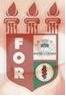 PLANILHA PARA CADASTROS DE LIVROS  BIBLIOTECA MARIA APARECIDA POURCHET CAMPOS        Classificação:       616.314-089                                  Código:	4057  Cutter:         B228t                                               Data: Turma 2020Autor(s):  Barbosa, Marina RosaTitulo: TRATAMENTO CONSERVADOR VERSUS CIRÚRGICO DAS FRATURAS CONDILARES: revisão integrativaOrientador(a): prof. Dr. Sérgio Bartolomeu de Farias MartorelliCoorientador(a): Edição:  1ª        Editora  Ed. Do Autor     Local:  Recife    Ano:  2020  Páginas:  30 Notas:  TCC – 1ª Turma graduação – 2020 